МЕДИЦИНСКИ УНИВЕРСИТЕТ – ВАРНА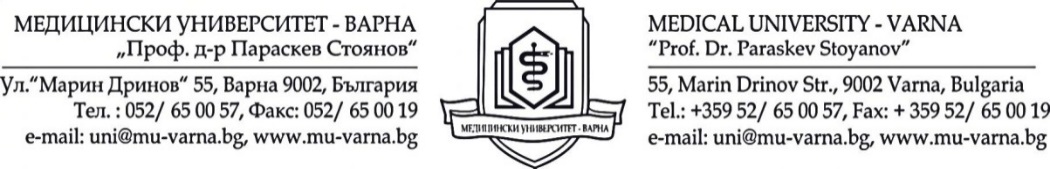 ЦЕНТЪР ЗА КАРИЕРНО РАЗВИТИЕ ОБЯВЯВА:СВОБОДНА  РАБОТНА ПОЗИЦИЯ 
В “АИИ Дейта Процесинг” заМЕДИЙНИ АНАЛИЗАТОРИ“АИИ Дейта Процесинг” е една от водещите компании в областта на информационните услуги, основана през 1999г. Продуктовото ѝ портфолио включва услуги като медиа мониторинг и анализи, обработка на данни, предоставяне на бизнес информационни услуги. Компанията има повече от 300 служителя, работещи на над 30 езика в офисите ни в София, Търново иПловдив. Във връзка с развитието на продуктите на един от водещите им клиенти, в момента търсят:Медийни анализатори с френски и английски език - PharmacovigilianceС основни отговорности:- Анализ на статии на Френски език , свързани със странични ефекти на лицензцирани лекарства и докладване на нежелани реакции.- Категоризиране на тоналността на статиите.- Изготвяне на доклади на английски език.Профил на успешните кандидати:- Отлично владеене на английски и френски език.- Образование – Медицина, Фармация, Биология, Химия.- Желание за постигане на резултати.AII Data Processing предлагат:- Интересна и разнообразна работа в млад и динамичен екип.- Фирмено обучение.- Възможности за лично и професионално развитие.- Конкурентно възнаграждение обвързано с резултатите.ЦЕНТЪР ЗА КАРИЕРНО РАЗВИТИЕМУ- Варна052/ 677084E-mail: kariera@mu-varna.bg“АИИ Дейта Процесинг”E-mail: jobs@aiidatapro.com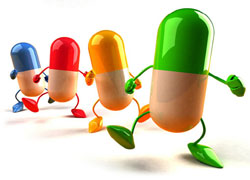 